      APPLICATION FOR EMPLOYMENT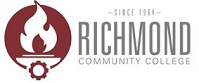                                     Equal Opportunity EmployerThis application is to be accompanied by an applicant data sheet and transcripts. Application Process: To apply for a vacant position, complete the Richmond Community College application and submit it with photocopies or unofficial copies of your College transcripts. For positions where a high school diploma or equivalent is the highest required degree, then proof of high school/equivalency is required. Full application and interview process is on the RCC website. No action will be taken simply on submission of a resume or letter of interest.Incomplete applicant files will not be considered.“See Resume” in Work History duties is not acceptableMethods to submit an application:
In person: 1042 W. Hamlet Avenue, Hamlet, NC, DeWitt Building, 2nd floor.
Mail: RCC, Attn: Human Resources, PO Box 1189, Hamlet, NC 28345
Fax: 910-582-7028.  Applicant needs to ensure that documents are readable.
E-mail: employment@richmondcc.edu.  Application must contain a physical signature.Please Print or TypeWORK HISTORY (Include volunteer experience)           Use Additional Sheets if NecessaryPlease list all previous employment, as it is a determining factor in RCC’s Salary Plan. Failure to provide dates, salary, and FT/PT status will impact salary calculation. Please make copies of this page should you need additional room for your employment history. Employment history is subject to verification.PROFESSIONAL REFERENCES: 	Three (3) to five (5) professional references are required as part of this application and must include complete contact information. Are you legally eligible to work in the United States?     No      YesIf you are required to do so, have you registered with Selective Services?    No    Yes    Not RequiredHave you ever been convicted of an offense against the law other than a minor traffic violation?  (A conviction does not mean you can not be hired.  The offense and how recently you were convicted will be evaluated in relation to the job for which you are applying.)			  No		  Yes (If yes, explain fully on an additional sheet and attach to this application.)It is the policy of Richmond Community College to afford equal opportunity to all employees and applicants regardless of race, color, gender, religion, age, national origin, disability, or any other legally protected status.  If you require accommodation due to a disability in order to complete the application process, please make your request to the Human Resource Office.							Equal Opportunity EmployerRICHMOND COMMUNITY COLLEGEAPPLICANT DATA FORM	Richmond Community College, in compliance with federal law, collects and maintains information on the gender, race, and ethnic background of applicants.  This information is also used to evaluate the effectiveness of our equal employment opportunity program.	We would appreciate your assistance in these efforts by answering the questions below.  THIS FORM WILL BE FILED SEPARATELY FROM YOUR APPLICATION AND WILL BE USED FOR STATISTICAL PURPOSES ONLY.  The completion of this form is NOT mandatory.  Your cooperation is most appreciated.  Thank you.POSITION APPLIED FOR:          DATE:       DATE OF BIRTH:           GENDER:   Female         Male  ETHNICITY: Check only one box.  (As defined by the Office of Management and Budget Directive #15.)  Yes       No	“Hispanic or Latino” – A person of Cuban, Mexican, Puerto Rican, Cuban, South or Central American, or other Spanish culture or origin, regardless of race.  The term “Spanish origin” can be used in addition to “Hispanic or Latino.”RACE:	Check one or more boxes.	American Indian or Alaska Native:  A person having origins in any of the original peoples of North and South America (including Central America), and who maintains tribal affiliation or community attachment.	Asian:  A person having origins in any of the original peoples of the Far East, Southeast Asia, or the Indian subcontinent, including, for example, Cambodia, china, India, Japan, Korea, Malaysia, Pakistan, the Philippine Islands, Thailand, and Vietnam.	Black or African American:  A person having origins in any of the black racial groups of Africa.  	Native Hawaiian or Other Pacific Islander:  A person having origins in any of the original peoples of Hawaii, Guam, Samoa, or other Pacific Islands.	White:  A person having origins in any of the original peoples of Europe, the Middle East, or North Africa.DISABLED:   Yes      No    Disabled is defined in the American with Disabilities Act as (1) having a physical or mental impairment that substantially limits one or more of the major life activities, (2) having a record of such impairment, or (3) is regarded as having such impairment.How did you INITIALLY learn of the position for which you are applying?	RCC Website		Fayetteville Observer	NCCCS Website		Greensboro News & Record	Walk-In		Raleigh News & Observer	Employment Security Commission		Charlotte Observer	Daily Journal		Chronicle of Higher Education	Laurinburg Exchange		Community College Times	The Pilot		Other:  _______________________Last NameLast NameLast NameFirst NameFirst NameFirst NameFirst NameFirst NameMiddle NameMiddle NameAddress (Street number and name)Address (Street number and name)Address (Street number and name)CityCityCityCityCityCountyCountyStateZipPhone (Home or where you can be reached)(     )       Phone (Home or where you can be reached)(     )       Phone (Home or where you can be reached)(     )       Phone (Home or where you can be reached)(     )       Business Phone(     )       Business Phone(     )       Business Phone(     )       Business Phone(     )       E-mail address:       E-mail address:       E-mail address:       E-mail address:       E-mail address:       E-mail address:       E-mail address:       E-mail address:       E-mail address:       E-mail address:       CHECK () all of the types of work you will accept: 1.  Full-time                            2.  Part-time                        3.  Day Hours                  4.  Evening HoursIf you are not available for work now, enter the earliest date you could begin work (mo/day/yr)        CHECK () all of the types of work you will accept: 1.  Full-time                            2.  Part-time                        3.  Day Hours                  4.  Evening HoursIf you are not available for work now, enter the earliest date you could begin work (mo/day/yr)        CHECK () all of the types of work you will accept: 1.  Full-time                            2.  Part-time                        3.  Day Hours                  4.  Evening HoursIf you are not available for work now, enter the earliest date you could begin work (mo/day/yr)        CHECK () all of the types of work you will accept: 1.  Full-time                            2.  Part-time                        3.  Day Hours                  4.  Evening HoursIf you are not available for work now, enter the earliest date you could begin work (mo/day/yr)        CHECK () all of the types of work you will accept: 1.  Full-time                            2.  Part-time                        3.  Day Hours                  4.  Evening HoursIf you are not available for work now, enter the earliest date you could begin work (mo/day/yr)        CHECK () all of the types of work you will accept: 1.  Full-time                            2.  Part-time                        3.  Day Hours                  4.  Evening HoursIf you are not available for work now, enter the earliest date you could begin work (mo/day/yr)        CHECK () all of the types of work you will accept: 1.  Full-time                            2.  Part-time                        3.  Day Hours                  4.  Evening HoursIf you are not available for work now, enter the earliest date you could begin work (mo/day/yr)        CHECK () all of the types of work you will accept: 1.  Full-time                            2.  Part-time                        3.  Day Hours                  4.  Evening HoursIf you are not available for work now, enter the earliest date you could begin work (mo/day/yr)        CHECK () all of the types of work you will accept: 1.  Full-time                            2.  Part-time                        3.  Day Hours                  4.  Evening HoursIf you are not available for work now, enter the earliest date you could begin work (mo/day/yr)        CHECK () all of the types of work you will accept: 1.  Full-time                            2.  Part-time                        3.  Day Hours                  4.  Evening HoursIf you are not available for work now, enter the earliest date you could begin work (mo/day/yr)        JOBS APPLIED FOR:      Enter below the specific title(s) of the job(s) for which you are applying:1.                         2.                     3.      JOBS APPLIED FOR:      Enter below the specific title(s) of the job(s) for which you are applying:1.                         2.                     3.      JOBS APPLIED FOR:      Enter below the specific title(s) of the job(s) for which you are applying:1.                         2.                     3.      JOBS APPLIED FOR:      Enter below the specific title(s) of the job(s) for which you are applying:1.                         2.                     3.      JOBS APPLIED FOR:      Enter below the specific title(s) of the job(s) for which you are applying:1.                         2.                     3.      JOBS APPLIED FOR:      Enter below the specific title(s) of the job(s) for which you are applying:1.                         2.                     3.      JOBS APPLIED FOR:      Enter below the specific title(s) of the job(s) for which you are applying:1.                         2.                     3.      JOBS APPLIED FOR:      Enter below the specific title(s) of the job(s) for which you are applying:1.                         2.                     3.      JOBS APPLIED FOR:      Enter below the specific title(s) of the job(s) for which you are applying:1.                         2.                     3.      JOBS APPLIED FOR:      Enter below the specific title(s) of the job(s) for which you are applying:1.                         2.                     3.      MILITARY SERVICE:Have you served honorably in the Armed Forces of the U. S. on active duty, for reasons other than training, during a time of war?    Yes    NoDo you wish to declare a service-connected disability?   Yes    NoAt the time of this application, are you the surviving spouse or dependent of a deceased veteran who died from service-related reasons?    Yes    NoDo you wish to declare eligibility for veteran’s preference as the spouse of a disabled veteran?    Yes    NoGive dates of your (or spouse’s) qualifying active military service:Entered:             Separated:             Branch:              Rank:       MILITARY SERVICE:Have you served honorably in the Armed Forces of the U. S. on active duty, for reasons other than training, during a time of war?    Yes    NoDo you wish to declare a service-connected disability?   Yes    NoAt the time of this application, are you the surviving spouse or dependent of a deceased veteran who died from service-related reasons?    Yes    NoDo you wish to declare eligibility for veteran’s preference as the spouse of a disabled veteran?    Yes    NoGive dates of your (or spouse’s) qualifying active military service:Entered:             Separated:             Branch:              Rank:       MILITARY SERVICE:Have you served honorably in the Armed Forces of the U. S. on active duty, for reasons other than training, during a time of war?    Yes    NoDo you wish to declare a service-connected disability?   Yes    NoAt the time of this application, are you the surviving spouse or dependent of a deceased veteran who died from service-related reasons?    Yes    NoDo you wish to declare eligibility for veteran’s preference as the spouse of a disabled veteran?    Yes    NoGive dates of your (or spouse’s) qualifying active military service:Entered:             Separated:             Branch:              Rank:       MILITARY SERVICE:Have you served honorably in the Armed Forces of the U. S. on active duty, for reasons other than training, during a time of war?    Yes    NoDo you wish to declare a service-connected disability?   Yes    NoAt the time of this application, are you the surviving spouse or dependent of a deceased veteran who died from service-related reasons?    Yes    NoDo you wish to declare eligibility for veteran’s preference as the spouse of a disabled veteran?    Yes    NoGive dates of your (or spouse’s) qualifying active military service:Entered:             Separated:             Branch:              Rank:       MILITARY SERVICE:Have you served honorably in the Armed Forces of the U. S. on active duty, for reasons other than training, during a time of war?    Yes    NoDo you wish to declare a service-connected disability?   Yes    NoAt the time of this application, are you the surviving spouse or dependent of a deceased veteran who died from service-related reasons?    Yes    NoDo you wish to declare eligibility for veteran’s preference as the spouse of a disabled veteran?    Yes    NoGive dates of your (or spouse’s) qualifying active military service:Entered:             Separated:             Branch:              Rank:       MILITARY SERVICE:Have you served honorably in the Armed Forces of the U. S. on active duty, for reasons other than training, during a time of war?    Yes    NoDo you wish to declare a service-connected disability?   Yes    NoAt the time of this application, are you the surviving spouse or dependent of a deceased veteran who died from service-related reasons?    Yes    NoDo you wish to declare eligibility for veteran’s preference as the spouse of a disabled veteran?    Yes    NoGive dates of your (or spouse’s) qualifying active military service:Entered:             Separated:             Branch:              Rank:       MILITARY SERVICE:Have you served honorably in the Armed Forces of the U. S. on active duty, for reasons other than training, during a time of war?    Yes    NoDo you wish to declare a service-connected disability?   Yes    NoAt the time of this application, are you the surviving spouse or dependent of a deceased veteran who died from service-related reasons?    Yes    NoDo you wish to declare eligibility for veteran’s preference as the spouse of a disabled veteran?    Yes    NoGive dates of your (or spouse’s) qualifying active military service:Entered:             Separated:             Branch:              Rank:       MILITARY SERVICE:Have you served honorably in the Armed Forces of the U. S. on active duty, for reasons other than training, during a time of war?    Yes    NoDo you wish to declare a service-connected disability?   Yes    NoAt the time of this application, are you the surviving spouse or dependent of a deceased veteran who died from service-related reasons?    Yes    NoDo you wish to declare eligibility for veteran’s preference as the spouse of a disabled veteran?    Yes    NoGive dates of your (or spouse’s) qualifying active military service:Entered:             Separated:             Branch:              Rank:       MILITARY SERVICE:Have you served honorably in the Armed Forces of the U. S. on active duty, for reasons other than training, during a time of war?    Yes    NoDo you wish to declare a service-connected disability?   Yes    NoAt the time of this application, are you the surviving spouse or dependent of a deceased veteran who died from service-related reasons?    Yes    NoDo you wish to declare eligibility for veteran’s preference as the spouse of a disabled veteran?    Yes    NoGive dates of your (or spouse’s) qualifying active military service:Entered:             Separated:             Branch:              Rank:       MILITARY SERVICE:Have you served honorably in the Armed Forces of the U. S. on active duty, for reasons other than training, during a time of war?    Yes    NoDo you wish to declare a service-connected disability?   Yes    NoAt the time of this application, are you the surviving spouse or dependent of a deceased veteran who died from service-related reasons?    Yes    NoDo you wish to declare eligibility for veteran’s preference as the spouse of a disabled veteran?    Yes    NoGive dates of your (or spouse’s) qualifying active military service:Entered:             Separated:             Branch:              Rank:       AGENCY USE ONLY:  Eligibility for Veterans’ Preference?    Yes    NoAGENCY USE ONLY:  Eligibility for Veterans’ Preference?    Yes    NoAGENCY USE ONLY:  Eligibility for Veterans’ Preference?    Yes    NoAGENCY USE ONLY:  Eligibility for Veterans’ Preference?    Yes    NoAGENCY USE ONLY:  Eligibility for Veterans’ Preference?    Yes    NoAGENCY USE ONLY:  Eligibility for Veterans’ Preference?    Yes    NoAGENCY USE ONLY:  Eligibility for Veterans’ Preference?    Yes    NoAGENCY USE ONLY:  Eligibility for Veterans’ Preference?    Yes    NoAGENCY USE ONLY:  Eligibility for Veterans’ Preference?    Yes    NoAGENCY USE ONLY:  Eligibility for Veterans’ Preference?    Yes    NoEDUCATION:An unofficial transcript of all college credits and/or high school credits is required before this Application can be processed.  This copy will not be returned. If hired official transcripts must be received in the Personnel office within thirty (30) days of offer of employment.  Under S/Q Hrs., list the hours of credit received and if they were semester (S) or quarter (Q) hours.EDUCATION:An unofficial transcript of all college credits and/or high school credits is required before this Application can be processed.  This copy will not be returned. If hired official transcripts must be received in the Personnel office within thirty (30) days of offer of employment.  Under S/Q Hrs., list the hours of credit received and if they were semester (S) or quarter (Q) hours.EDUCATION:An unofficial transcript of all college credits and/or high school credits is required before this Application can be processed.  This copy will not be returned. If hired official transcripts must be received in the Personnel office within thirty (30) days of offer of employment.  Under S/Q Hrs., list the hours of credit received and if they were semester (S) or quarter (Q) hours.EDUCATION:An unofficial transcript of all college credits and/or high school credits is required before this Application can be processed.  This copy will not be returned. If hired official transcripts must be received in the Personnel office within thirty (30) days of offer of employment.  Under S/Q Hrs., list the hours of credit received and if they were semester (S) or quarter (Q) hours.EDUCATION:An unofficial transcript of all college credits and/or high school credits is required before this Application can be processed.  This copy will not be returned. If hired official transcripts must be received in the Personnel office within thirty (30) days of offer of employment.  Under S/Q Hrs., list the hours of credit received and if they were semester (S) or quarter (Q) hours.EDUCATION:An unofficial transcript of all college credits and/or high school credits is required before this Application can be processed.  This copy will not be returned. If hired official transcripts must be received in the Personnel office within thirty (30) days of offer of employment.  Under S/Q Hrs., list the hours of credit received and if they were semester (S) or quarter (Q) hours.EDUCATION:An unofficial transcript of all college credits and/or high school credits is required before this Application can be processed.  This copy will not be returned. If hired official transcripts must be received in the Personnel office within thirty (30) days of offer of employment.  Under S/Q Hrs., list the hours of credit received and if they were semester (S) or quarter (Q) hours.EDUCATION:An unofficial transcript of all college credits and/or high school credits is required before this Application can be processed.  This copy will not be returned. If hired official transcripts must be received in the Personnel office within thirty (30) days of offer of employment.  Under S/Q Hrs., list the hours of credit received and if they were semester (S) or quarter (Q) hours.EDUCATION:An unofficial transcript of all college credits and/or high school credits is required before this Application can be processed.  This copy will not be returned. If hired official transcripts must be received in the Personnel office within thirty (30) days of offer of employment.  Under S/Q Hrs., list the hours of credit received and if they were semester (S) or quarter (Q) hours.EDUCATION:An unofficial transcript of all college credits and/or high school credits is required before this Application can be processed.  This copy will not be returned. If hired official transcripts must be received in the Personnel office within thirty (30) days of offer of employment.  Under S/Q Hrs., list the hours of credit received and if they were semester (S) or quarter (Q) hours.SchoolsName & LocationName & LocationName & LocationGrad?S/Q HrsS/Q HrsMajor/CourseMajor/CourseType DegreeHigh School  Yes  NoCollege(s) / University(s)  Yes  NoGraduate or Professional  Yes  NoOther educational, vocational school, internship, etc.  Yes  NoACADEMIC/PERSONAL/PROFESSIONAL ACCOMPLISHMENTS:      Describe any accomplishments, scholastic honors, honorary societies, patent/publications, professional societies, and other pertinent experience or honors:ACADEMIC/PERSONAL/PROFESSIONAL ACCOMPLISHMENTS:      Describe any accomplishments, scholastic honors, honorary societies, patent/publications, professional societies, and other pertinent experience or honors:ACADEMIC/PERSONAL/PROFESSIONAL ACCOMPLISHMENTS:      Describe any accomplishments, scholastic honors, honorary societies, patent/publications, professional societies, and other pertinent experience or honors:ACADEMIC/PERSONAL/PROFESSIONAL ACCOMPLISHMENTS:      Describe any accomplishments, scholastic honors, honorary societies, patent/publications, professional societies, and other pertinent experience or honors:ACADEMIC/PERSONAL/PROFESSIONAL ACCOMPLISHMENTS:      Describe any accomplishments, scholastic honors, honorary societies, patent/publications, professional societies, and other pertinent experience or honors:ACADEMIC/PERSONAL/PROFESSIONAL ACCOMPLISHMENTS:      Describe any accomplishments, scholastic honors, honorary societies, patent/publications, professional societies, and other pertinent experience or honors:ACADEMIC/PERSONAL/PROFESSIONAL ACCOMPLISHMENTS:      Describe any accomplishments, scholastic honors, honorary societies, patent/publications, professional societies, and other pertinent experience or honors:ACADEMIC/PERSONAL/PROFESSIONAL ACCOMPLISHMENTS:      Describe any accomplishments, scholastic honors, honorary societies, patent/publications, professional societies, and other pertinent experience or honors:ACADEMIC/PERSONAL/PROFESSIONAL ACCOMPLISHMENTS:      Describe any accomplishments, scholastic honors, honorary societies, patent/publications, professional societies, and other pertinent experience or honors:ACADEMIC/PERSONAL/PROFESSIONAL ACCOMPLISHMENTS:      Describe any accomplishments, scholastic honors, honorary societies, patent/publications, professional societies, and other pertinent experience or honors:List field of work for which you are licensed, registered, or certified, giving date(s) and source(s) of issuance:List field of work for which you are licensed, registered, or certified, giving date(s) and source(s) of issuance:List field of work for which you are licensed, registered, or certified, giving date(s) and source(s) of issuance:List field of work for which you are licensed, registered, or certified, giving date(s) and source(s) of issuance:List field of work for which you are licensed, registered, or certified, giving date(s) and source(s) of issuance:List field of work for which you are licensed, registered, or certified, giving date(s) and source(s) of issuance:List field of work for which you are licensed, registered, or certified, giving date(s) and source(s) of issuance:List field of work for which you are licensed, registered, or certified, giving date(s) and source(s) of issuance:List field of work for which you are licensed, registered, or certified, giving date(s) and source(s) of issuance:List field of work for which you are licensed, registered, or certified, giving date(s) and source(s) of issuance:Current or Last Employer:Current or Last Employer:Address & Phone:Address & Phone:Address & Phone:Job Title:Job Title:Supervisor Name:Supervisor Name:No. Supervised by You:Date Employed:Starting Salary:$      per   Ending Salary:$      per   Reason for Leaving:May We Contact Employer?    Yes           No   Date Separated:Duties:Duties:Duties:Duties:Full-Time (Years/Months):Duties:Duties:Duties:Duties:Part-Time (Years/Months):Duties:Duties:Duties:Duties:If part-time, number of hours worked per week:       Duties:Duties:Duties:Duties:Employer:Employer:Address & Phone:Address & Phone:Address & Phone:Job Title:Job Title:Supervisor Name:Supervisor Name:No. Supervised by You:Date Employed:Starting Salary:$      per   Ending Salary:$      per   Reason for Leaving:May We Contact Employer?    Yes           No   Date Separated:Duties:Duties:Duties:Duties:Full-Time (Years/Months):Duties:Duties:Duties:Duties:Part-Time (Years/Months):Duties:Duties:Duties:Duties:If part-time, number of hours worked per week:       Duties:Duties:Duties:Duties:Employer:Employer:Address & Phone:Address & Phone:Address & Phone:Job Title:Job Title:Supervisor Name:Supervisor Name:No. Supervised by You:Date Employed:Starting Salary:$      per   Ending Salary:$      per   Reason for Leaving:May We Contact Employer?    Yes           No   Date Separated:Duties:Duties:Duties:Duties:Full-Time (Years/Months):Duties:Duties:Duties:Duties:Part-Time (Years/Months):Duties:Duties:Duties:Duties:If part-time, number of hours worked per week:       Duties:Duties:Duties:Duties:1.Name:Position:Business Address:Business Address:Daytime Phone:Other Phone:E-mail Address:E-mail Address:2.Name:Position:Business Address:Business Address:Daytime Phone:Other Phone:E-mail Address:E-mail Address:3.Name:Position:Business Address:Business Address:Daytime Phone:Other Phone:E-mail Address:E-mail Address:4.Name:Position:Business Address:Business Address:Daytime Phone:Other Phone:E-mail Address:E-mail Address:5.Name:Position:Business Address:Business Address:Daytime Phone:Other Phone:E-mail Address:E-mail Address: